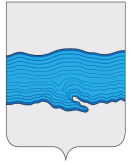 ПОСТАНОВЛЕНИЕРОССИЙСКАЯ ФЕДЕРАЦИЯАДМИНИСТРАЦИЯ ПЛЕССКОГО ГОРОДСКОГО ПОСЕЛЕНИЯПРИВОЛЖСКОГО МУНЦИПАЛЬНОГО РАЙОНА ИВАНОВСКОЙ ОБЛАСТИ«20» марта 2019 г.                                                                                   № 29   г. ПлесОб утверждении адресного перечня мест нестационнарных торговых объектов на территории Плесского городского поселенияНастоящее Постановление разработано в соответствии с Федеральным законом от 06.10.2003 № 131-ФЗ «Об общих принципах организации местного самоуправления в Российской Федерации», Федеральным законом от 28.12.2009 № 381-ФЗ «Об основах государственного регулирования торговой деятельности в Российской Федерации»,  в целях упорядочения размещения нестационнарных объектов, создания условий для улучшения организации и качества торгового обслуживания населения Плесского городского поселения ПОСТАНОВЛЯЕТ:1.Утвердить адресный перечень мест нестационарных торговых объектов на территории Плесского городского поселения (Приложение ) .2.Опубликовать настоящее постановление на сайте администрации Плесского городского поселения, в информационном бюллетене «Вестник Совета и администрации Плесского городского поселения».3. Настоящее постановление вступает в силу с момента подписания.4. Контроль за исполнением настоящего постановления оставляю за собой.ВРИП Главы Плёсского городского поселения:                            Д.А.Натура     Приложение к постановлению администрацииПлесского городского поселенияот 20.03.2019 г. №29Адресный перечень мест нестационарных торговых объектовна территории Плесского городского поселения в период с 01.05.2019 по 31.10.2019г.г№ п/п Место нахождения, адрес, площадь земельного участка, здания, строения, сооружения каждого места размещения нестационарного торгового объекта Вид нестациона-рного торгового объекта Площадь земельного участка кв.м. /стоимостьАссортимент реализуемых товаров (продовольст-венные, непродово-льственные товары) Срок размещения нестационарного торгового объекта Использование субъектами малого или среднего предпринима-тельства Внешний облик объекта нестационарной торговли согласовать с администрацией Плесского городского поселения и Плесским государственным историко-архитектурным и художественным музей-заповедником1 2 3 4 5 6 7 1 д. Спасское около дома №13 Автолавка 6Продовольственные товары Один раз в неделю Да 2 д. Ногино около д.№ 6 Автолавка 6Продовольственные товары Один раз в неделю Да 3 с. Утес около д.28 Автолавка 6Продовольственные товары Один раз в неделю Да 4 с. Пеньки около д.15 Автолавка 6Продовольственные товары Один раз в неделю Да 5 д. Горшково около магазина Автолавка 6Продовольственные товары Один раз в неделю Да 6 д. Филисово около здания магазина Автолавка 6Продовольственные товары Один раз в неделю Да 7г. Плес, ул. Луначарского, между д.10 и д.12 Киоск15Продовольственные товары Ежедневно с мая по октябрь Да Да8г. Плёс,ул. Советская, д.39Летнее кафе90Продовольственные товарыЕжедневно с мая по октябрьДаДа9г.Плес, ул.Советская, д.39 «А»Летнее кафе60Продовольственные товарыЕжедневно с мая по октябрьДаДа10г.Плес,ул.Советская,43Летнее кафе100Продовольственные товарыЕжедневно с мая по октябрьДаДа11г.Плес, ул.Советская 49Лоток3Продовольственные товарыЕжедневно с мая по октябрьДа12г.Плесза магазином «Риат»Палатка3 (30 торговых мест)Продовольственные товарыЕжедневно с мая по октябрьДаДа13г.Плесза магазином «Юбилейный»Палатка3 (6 торговых мест)Непродовольственные товарыЕжедневно с мая по октябрьДаДа14г. Плеспер. Проездной (нижняя часть)Лоток36 кв.м.Продовольственные товарыЕжедневно с мая по октябрьДаДа    15г. ПлесАллея художников   Вернисаж28 вернисажей(28торговых мест)Сувенирная продукция, народные промыслы, за исключением текстильных изделий.Ежедневно с мая по октябрьДа